Acidolac® baby kropleSuplement dietydla noworodków, niemowląt, dzieci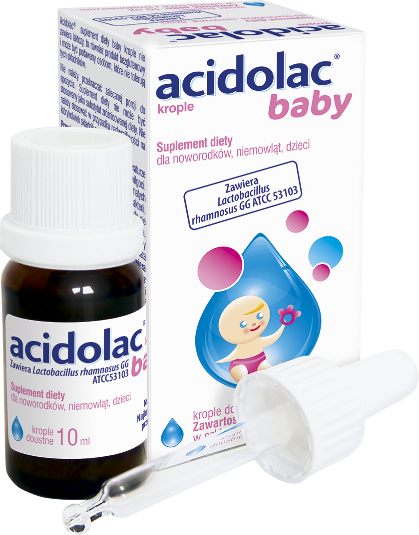 Acidolac® baby krople suplement diety jest produktem w postaci zawiesiny doustnej. Zawiera szczep bakterii kwasu mlekowego Lactobacillus rhamnosus GG ATCC 53103 w formie mikrokapsułek. Działanie:Produkt można stosować w trakcie i po antybiotykoterapii w celu uzupełnienia mikrobioty jelitowej (flory bakteryjnej jelit). Doniesienia naukowe wskazują na zasadność uzupełniania mikrobioty jelitowej w okresie do 2 miesięcy po zakończeniu kuracji antybiotykiem. Produkt można stosować także w podróży ze zmianą strefy klimatycznej, kiedy w przewodzie pokarmowym może dojść do zmian w składzie mikroflory.Zalecane spożycie:Produkt przeznaczony dla noworodków, niemowląt, dzieci. 5 kropli dziennie.Uwagi:Produkt należy stosować w trakcie posiłków.Krople można podawać bezpośrednio do jamy ustnej lub rozpuścić w płynie o temperaturze maksymalnie . W przypadku niemowląt karmionych piersią krople można podawać w ściągniętym mleku matki. Produkt bezglutenowy i może być podawany osobom, które nie tolerują glutenu. Nie należy przekraczać zalecanej porcji do spożycia w ciągu dnia. Nie może być stosowany jako substytut zróżnicowanej diety. Nie stosować u osób uczulonych na którykolwiek ze składników produktu. Po pierwszym otwarciu fiolki produkt należy zużyć w ciągu 30 dni.Składniki:olej kukurydziany, bakterie kwasu mlekowego zawierające Lactobacillus rhamnosus GG ATCC 53103.